РЕШЕНИЕРассмотрев обращение заместителя руководителя Россотрудничества о рассмотрении проекта Меморандума о взаимопонимании между городами Петропавловском-Камчатским и Гюмри (Армения), Городская Дума Петропавловск-Камчатского городского округаРЕШИЛА:1. Информацию заместителя руководителя Россотрудничества о рассмотрении проекта Меморандума о взаимопонимании между городами Петропавловском-Камчатским и Гюмри (Армения) принять к сведению.2. Рекомендовать Главе Петропавловск-Камчатского городского округа, исполняющему полномочия председателя Городской Думы, организовать работу для решения вопроса о возможности заключения Соглашения между городами Петропавловском-Камчатским и Гюмри (Армения).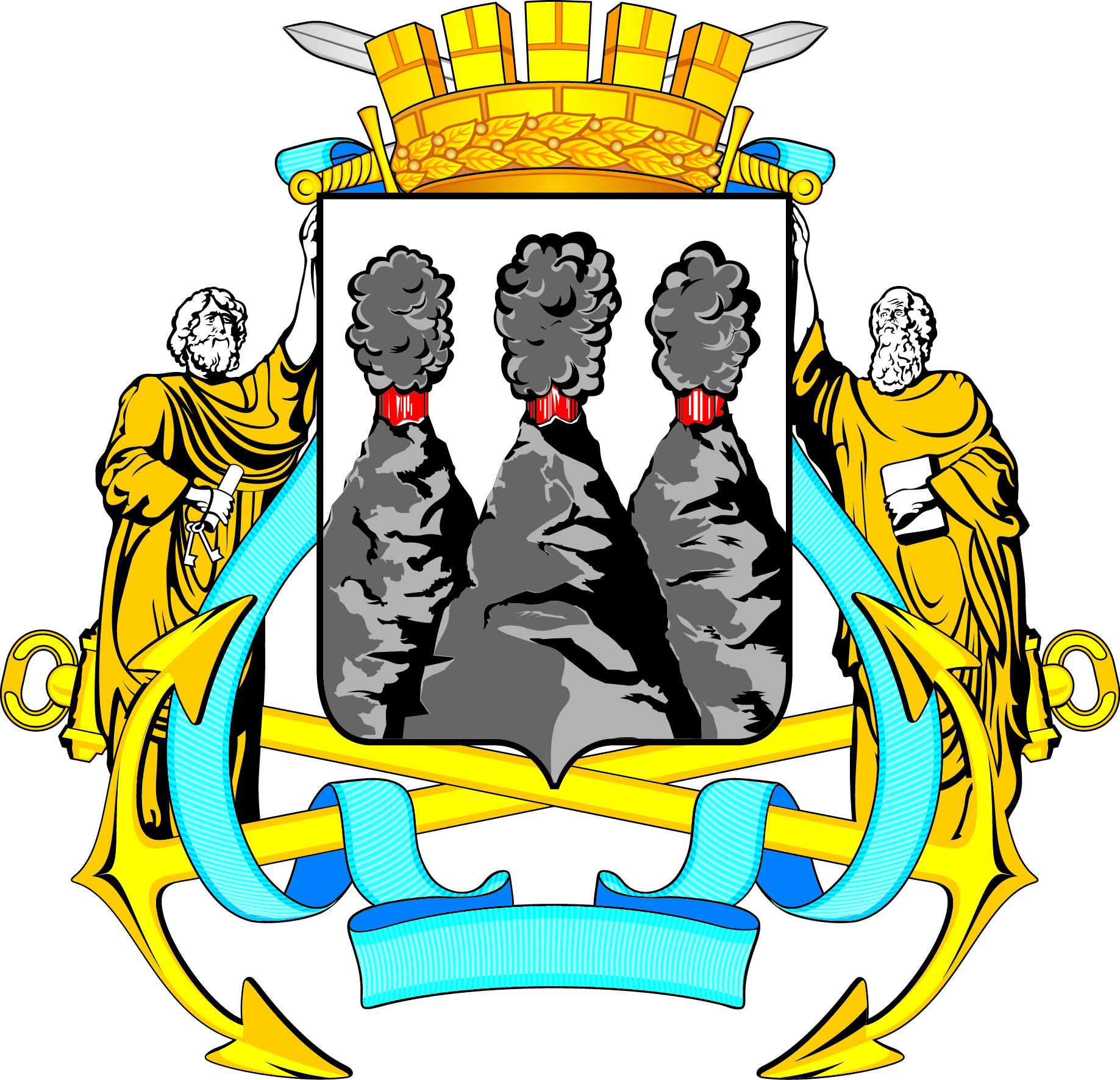 ГОРОДСКАЯ ДУМАПЕТРОПАВЛОВСК-КАМЧАТСКОГО ГОРОДСКОГО ОКРУГАот 20.04.2016 № 971-р44-я сессияг.Петропавловск-КамчатскийОб обращении заместителя руководителя  Россотрудничества о рассмотрении проекта Меморандума о взаимопонимании между городами Петропавловском-Камчатским и Гюмри (Армения)Глава Петропавловск-Камчатского городского округа, исполняющий полномочия председателя Городской ДумыК.Г. Слыщенко